Про програму  матеріально-технічної підтримки Збройних Сил України тадобровольчих формувань територіальнихгромад району на 2024 рік           Відповідно до статті 43 Закону України «Про місцеве самоврядування в Україні», пункту 1 ст.17 Закону України «Про місцеві державні адміністрації», пункту 4 ст.19 Кодексу цивільного захисту України, пункту 3 ст.15 Закону України «Про правовий режим воєнного стану», Указів Президента України від 24.02.2022 №64/2022 «Про введення воєнного стану в Україні» та від 24.02.2022 №68/2000 «Про утворення військових адміністрацій», підпункту 2 пункту 1 Постанови Кабінету Міністрів України від 11.03.2022 №252 «Деякі питання формування та виконання місцевих бюджетів у період воєнного стану», рекомендацій постійної комісії з питань бюджету, комунальної власності, транспорту та зв'язку, районна радаВИРІШИЛАЗатвердити Програму матеріально-технічної підтримки Збройних Сил України та добровольчих формувань територіальних громад району на 2024 рік (далі – Програми) згідно додатку, додається.Контроль за виконанням даного рішення покласти на постійну комісію районної ради з питань бюджету, соціально-економічного розвитку, комунальної власності, транспорту і зв'язку.Голова районної ради                                             Артур ЗАГРИВИЙ ПРОГРАМА матеріально-технічної підтримки Збройних Сил України та добровольчих формувань територіальних громад району на 2024 рікПаспорт програми1. Загальні положенняУ зв’язку із продовженням у 2024 році збройної агресії російської федерації виникає нагальна потреба продовження фінансової і матеріальної підтримки Збройних Сил України, вжиття додаткових заходів щодо охорони  у Звягельському районі важливих (стратегічних) об’єктів і комунікацій, органів державної влади, органів місцевого самоврядування, органів військового управління, забезпечення публічної безпеки, а також здійснення фінансування навчання особового складу підрозділів територіальної оборони.З урахуванням зазначеного вище необхідно створювати сприятливі умови для вжиття заходів щодо удосконалення:матеріально-технічного та  фінансового забезпечення Збройних Сил України, підрозділів територіальної оборони;організації та підтримання у постійній готовності системи управління територіальною обороною в районі;взаємодії районної військової адміністрації, правоохоронних органів,  органів військового управління при підготовці до виконання та при виконанні завдань територіальної оборони;військово-патріотичного і духовно-морального виховання населення, прищеплення почуття особистої відповідальності за захист Батьківщини, міста, селища, своєї родини;підготовки лікарень до прийому поранених та постраждалих.Також виникає гостра необхідність щодо продовження теоретичної і практичної підготовки особового складу підрозділів територіальної оборони до виконання завдань територіальної оборони в особливий період з:адміністративно-правових основ режиму воєнного стану;порядку взаємодії між державними органами, забезпечення належних умов підтримання публічної безпеки і порядку в умовах особливого періоду;надійного функціонування в умовах особливого періоду органів державної влади та органів військового управління;стратегічного (оперативного) розгортання військ (сил) Збройних Сил України та інших військових формувань;охорони та оборони важливих об’єктів і комунікацій життєдіяльності в умовах особливого періоду;тактичної, тактико-спеціальної, інженерної, вогневої, медичної та психологічної підготовки особового складу підрозділів територіальної оборони;спеціальної підготовки санітарних інструкторів та фельдшерів підрозділів територіальної оборони.Зазначені вище завдання  мають бути поставлені в авангарді організаційної роботи органів місцевого самоврядування, правоохоронних органів, домінувати у навчально-виховному процесі навчальних закладів, на підприємствах району та з усіма категоріями громадян.Програму матеріально-технічної підтримки територіальної оборони та Збройних Сил України на 2024 рік (далі – Програма) розроблено відповідно до статті 41 Закону України "Про місцеві державні адміністрації", статті 13, підпункту 2 пункту 1 статті 14, пункту 1 статті 23 Закону України "Про основи національного спротиву", пункту 3 ст.15 Закону України "Про правовий режим воєнного стану", Указів Президента України від 24.02.2022 №64/2022 "Про введення воєнного стану в Україні" та від 24.02.2022 №68/2022 "Про утворення військових адміністрацій", підпункту 2 пункту 1 Постанови Кабінету Міністрів України від 11.03.2022 № 252  "Деякі питання формування та виконання місцевих бюджетів у період воєнного стану"та інших нормативно – правових актів.2. Мета програмиМетою Програми є забезпечення у межах відповідних видатків місцевих бюджетів фінансування матеріально-технічного забезпечення військових частин, які дислокуються на території району, добровольчих формувань територіальних громад, заходів територіальної оборони місцевого значення, а саме:підготовки особового складу підрозділів територіальної оборони до охорони важливих стратегічних об’єктів і комунікацій, органів державної влади, органів місцевого самоврядування, органів військового управління;боротьби з диверсійними та іншими незаконно створеними збройними формуваннями; матеріально-технічного забезпечення потреб особового складу та підрозділів територіальної оборони та Збройних Сил України при проведенні занять, тренувань та навчань;матеріально-технічного забезпечення потреб військової частини А0409.З цією метою планується організувати та здійснювати додаткові заходи щодо:вчасного реагування та вживання заходів щодо оборони території та захисту населення району до моменту розгортання військ або сил для ведення бойових дій;участі у посиленні охорони та захисту державного кордону;участі у захисті населення, територій, довкілля та майна від надзвичайних ситуацій, ліквідації наслідків ведення військових (бойових) дій;участі у підготовці громадян України до національного спротиву;участі у забезпеченні безпечної роботи органів державної влади, місцевого самоврядування та військового управління;участі в охороні та обороні важливих об'єктів та комунікацій, інших критично важливих об'єктів інфраструктури;забезпеченні умов для стратегічного (оперативного) розгортання військ (сил) або їхнього перегрупування;участі у здійсненні заходів щодо тимчасової заборони або обмеження руху транспорту та пішоходів біля або в районах НС або ведення військових (бойових) дій;участі у забезпеченні громадської безпеки та порядку у населених пунктах;участі у введенні та здійсненні заходів режиму воєнного стану;участі у боротьбі з диверсійно-розвідувальними силами, іншими збройними формуваннями агресора;участі в інформаційних заходах, спрямованих на підвищення рівня обороноздатності держави та протидію інформаційним операціям агресора.Створення сприятливих умов для належної підготовки особового складу підрозділів територіальної оборони до виконання завдань за призначенням шляхом проведення навчань та тренувань з практичного відпрацювання навичок бойової підготовки.3. Організація виконання заходів та строки виконання ПрограмиОрганізація практичного виконання заходів Програми покладається на Звягельську районну військову адміністрацію. Програма діє у 2024 році до моменту повного виконання питань щодо матеріально – технічного забезпечення підрозділів територіальної оборони на території Звягельського району та на період дії воєнного стану.4.  Управління Програмою та здійснення контролю за її виконаннямРозробником Програми є  районна військова адміністрація, яка діє в межах повноважень, здійснює керівництво, координацію, аналіз і контроль за формуванням та реалізацією Програми, відповідає за її якісне виконання та наділяється повноваженнями щодо проведення практичних дій для взаємодії з іншими особами, в частині виконання запланованих заходів.Витрати коштів згідно Програми вчиняються відповідно до законодавства України.Усі виконавці Програми несуть відповідальність за повне та своєчасне виконання її завдань (за умови належного фінансування та адекватних строків виконання передбачених заходів, інших ситуацій, які можливо матимуть місце та не залежатимуть від волі учасників (виконавців)).5. Завдання ПрограмиОсновними завданнями Програми є фінансування додаткових заходів щодо:матеріально-технічного забезпечення потреб військової частини А0409;забезпечення умов для надійного функціонування органів державної влади, органів військового управління, стратегічного (оперативного) розгортання військ (сил) Збройних Сил України та інших військових формувань;підготовки  територіальних формувань до охорони та оборони в особливий період важливих об’єктів і комунікацій життєдіяльності;підготовки до боротьби з диверсійно-розвідувальними силами, іншими озброєними формуваннями агресора, антидержавними незаконно утвореними озброєними формуваннями та мародерами;підтримання правового режиму воєнного стану, посилення охорони громадського порядку та безпеки громадян;створення сприятливих умов для підготовки особового складу підрозділів територіальної оборони до виконання завдань за призначенням шляхом проведення навчань та тренувань з практичного відпрацювання навичок бойової підготовки.6. Фінансове забезпечення Програми та очікувані результати ПрограмиУ зв'язку із значним об’ємом заходів, які заплановано здійснити, та розумними обмеженнями залучення коштів, фінансування Програми планується забезпечити за рахунок джерел фінансування, не заборонених законодавством України. Окрім того, Програмою передбачається фінансування із місцевих та державного бюджетів.7. Заходи Програми8. Результати, очікувані від виконання ПрограмиВиконання Програми забезпечить підготовку до виконання завдань територіальної оборони, а саме:забезпечення умов для надійного функціонування органів державної влади, органів військового управління, стратегічного (оперативного) розгортання військ (сил) Збройних Сил України та інших військових формувань;підготовки до охорони та оборони в особливий період важливих об’єктів і комунікацій життєдіяльності;підготовки до боротьби з диверсійно-розвідувальними силами, іншими озброєними формуваннями агресора, антидержавними незаконно утвореними озброєними формуваннями та мародерами;підтримання правового режиму воєнного стану, посилення охорони громадського порядку та безпеки громадян;створення сприятливих умов для належної підготовки особового складу підрозділів територіальної оборони до виконання завдань за призначенням шляхом проведення навчань та тренувань з практичного відпрацювання навичок бойової підготовки;матеріально-технічного забезпечення потреб військової частини А0409.9. Координація та контроль за ходом виконання ПрограмиКоординація діяльності, спрямованої на виконання, фінансування заходів та контроль за виконанням заходів Програми покладається на районну військову адміністрацію. 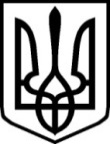 УКРАЇНАУКРАЇНАЗВЯГЕЛЬСЬКА РАЙОННА РАДАЗВЯГЕЛЬСЬКА РАЙОННА РАДАЖИТОМИРСЬКОЇ ОБЛАСТІЖИТОМИРСЬКОЇ ОБЛАСТІР І Ш Е Н Н ЯР І Ш Е Н Н ЯДвадцять перша  сесія  VІІІ  скликаннявід 13  лютого 2024 рокуДодатокдо рішення районної радивід 13 лютого 2024 року1.Ініціатор розробки програмиЗвягельська районна військова адміністрація2.Розробник програмиЗвягельська районна військова адміністрація3.Відповідальний виконавець ПрограмиЗвягельська районна військова адміністрація4.Учасники програмиЗвягельськарайонна військова адміністрація;міські, селищні, сільські ради;військові частини Збройних Сил України, які дислокуються на території району;добровольчі формування територіальних громад району5.Термін реалізації програми2024 рік6.Перелік джерел надходження грошових коштів, які беруть участь у виконанні Програми місцеві та державний бюджет, інші джерела фінансування, не заборонені законодавством України  7.Загальний обсяг фінансових ресурсів, необхідних для реалізації Програми, усього в межах фінансових можливостей  № Зміст заходуВиконавціНазва бюджетуСтроки виконання,рікОбсяги фінансування (тис. грн.)12345Безпілотні літальні апаратирайонна військова адміністраціяв/ч А7306Всього, з них:2024520,0Безпілотні літальні апаратирайонна військова адміністраціяв/ч А7306районний2024520,0Безпілотні літальні апаратирайонна військова адміністраціяв/ч А7306ОМС2024Безпілотні літальні апаратирайонна військова адміністраціяв/ч А7306інші джерела20242.Запасні частини для автотранспортної технікирайонна військова адміністраціяв/ч А7306добровольчі формування територіальних громадВсього, з них:2024200,02.Запасні частини для автотранспортної технікирайонна військова адміністраціяв/ч А7306добровольчі формування територіальних громадрайонний2024200,02.Запасні частини для автотранспортної технікирайонна військова адміністраціяв/ч А7306добровольчі формування територіальних громадОМС20242.Запасні частини для автотранспортної технікирайонна військова адміністраціяв/ч А7306добровольчі формування територіальних громадінші джерела2024ЗА ПРОГРАМУ:РАЗОМ, з них:720,0ЗА ПРОГРАМУ:районний720,0ЗА ПРОГРАМУ:ОМСЗА ПРОГРАМУ:інші джерелаГолова районної ради                                                    Артур ЗАГРИВИЙ